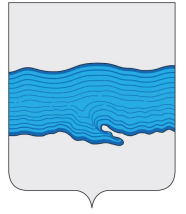 ПостановлениеАДМИНИСТРАЦИИ ПЛЁССКОГО ГОРОДСКОГО ПОСЕЛЕНИЯ	«    »    2017г.                                                                           №   г. ПлёсОб основных направлениях бюджетной политики и налоговой политикина 2018 год и плановый период 2019 и 2020 годовВ соответствии со статьями 172, 184.2 Бюджетного кодекса Российской Федерации и Решением Совета Плёсского городского поселения от 15.01.2013 № 2 "Об утверждении Положения о бюджетном процессе в Плёсском городском поселении" (в действующей редакции), ПОСТАНОВЛЯЮ:1.Утвердить основные направления бюджетной и налоговой политики Плёсского городского поселения на 2018 год и на плановый период 2019 - 2020 годов (приложение).2. Заместителю Главы администрации по финансово-экономическим вопросам при разработке проекта бюджета Плёсского городского поселения на 2018 год и на плановый период 2019 - 2020 годов принять за основу данное постановление.3. Постановление вступает в силу с момента подписания.ВРИП Главы Плёсского городского поселения              Н.В.Захаров Приложениек постановлениюадминистрацииПлёсского городского поселенияот   .    .2017 № Основные направления бюджетной политики и налоговой политики на 2018 год и плановый период 2019 и 2020 годовОсновные направления бюджетной политики и основные направления налоговой политики Плёсского городского поселения на 2018 год и на плановый период  2019 - 2020 годов подготовлены в соответствии со статьями 172, 184.2 Бюджетного кодекса Российской Федерации (далее - Бюджетный кодекс), Основными направлениями бюджетной политики и налоговой политики Российской Федерации на 2017 год и плановый период 2018 и 2019 годов, одобренными Правительством Российской Федерации, прогнозом социально-экономического развития Плёсского городского поселения на 2018 год и на плановый период  2019 - 2020 годов, утвержденным постановлением администрации Плёсского городского поселения от   .  .2017г. №   , а также стратегическими целями развития Плёсского городского поселения до 2020 года.1. Цели и задачи бюджетной политики и налоговой политикина 2018 год и плановый период 2019 и 2020 годов1.1. Целью основных направлений бюджетной политики и налоговой политики является описание условий, принимаемых для составления проекта бюджета Плёсского городского поселения на 2018 год и плановый период 2019 и 2020 годов, основных подходов к его формированию и общего порядка разработки основных характеристик и прогнозируемых параметров бюджета Плёсского городского поселения, а также обеспечение прозрачности и открытости бюджетного планирования.1.2. Бюджетная политика и налоговая политика на 2018 год и плановый период 2019 и 2020 годов будет реализовываться на основе бюджетных принципов, установленных Бюджетным кодексом. Обеспечение устойчивости и сбалансированности бюджетной системы является приоритетной задачей бюджетной политики и налоговой политики.1.3. Основными задачами основных направлений бюджетной политики и налоговой политики Плёсского городского поселения на 2018 год и плановый период 2019 и 2020 годов являются:- создание благоприятных условий для устойчивого развития экономики Плёсского городского поселения;- активизация инвестиционной деятельности, поддержка развития субъектов малого и среднего предпринимательства;- повышение уровня и улучшение качества жизни населения;- обеспечение условий для полного и стабильного поступления в бюджет Плёсского городского поселения закрепленных налогов и сборов;- повышение эффективности расходов Плёсского городского поселения.2. Основные направления бюджетной политикии основные направления налоговой политики на 2018 год и плановый период 2019 и 2020 годов в области доходов Плёсского городского поселения 2.1. Бюджетная политика и налоговая политика Плёсского городского поселения в области доходов на 2018 год и плановый период 2019 и 2020 годов в условиях сложившейся экономической ситуации с ограниченными бюджетными ресурсами будет нацелена на укрепление и развитие собственной доходной базы бюджета Плёсского городского поселения, мобилизацию в бюджет имеющихся резервов, совершенствование администрирования доходов, эффективное использование муниципального имущества.2.2. Основную задачу по укреплению и развитию доходной базы Плёсского городского поселения  следует решать за счет совершенствования администрирования уже существующих видов платежей в бюджет. Для этого необходимо продолжить практику взаимодействия органа местного самоуправления с налоговой службой. В предстоящий трехлетний период будет проводиться дальнейшая работа по повышению собираемости налогов и других платежей в бюджет Плёсского городского поселения, по сокращению задолженности и недоимки путем взаимодействия в рамках межведомственной комиссии по мобилизации налоговых и неналоговых доходов в бюджет Плёсского городского поселения и страховых взносов в государственные внебюджетные фонды.2.3. Основными направлениями бюджетной политики и основными направлениями налоговой политики в области доходов бюджета Плёсского городского поселения являются:2.3.1. Организация работы по увеличению поступлений доходов бюджета Плёсского городского поселения. В целях увеличения доходов бюджета основная работа должна быть направлена на изыскание дополнительных резервов доходного потенциала и обеспечение своевременного поступления платежей в бюджет Плёсского городского поселения. Для этого необходимо проанализировать налоговую составляющую бюджета Плёсского городского поселения, а также по возможности обеспечить увеличение ставок арендной платы, размеров платы за пользование муниципальным имуществом, увеличение доходов от оказания платных услуг МКУ КБО Плёсского городского поселения, увеличения прибыли, остающейся в распоряжении муниципального унитарного предприятия Плёсского городского поселения после уплаты налогов и иных обязательных платежей.2.3.2. Совершенствование управления муниципальным имуществом Плёсского городского поселения. Реализация данного направления должна осуществляться путем:- осуществления контроля за использованием муниципального имущества Плёсского городского поселения, сданного в аренду, а также переданного в оперативное управление или хозяйственное ведение муниципальным учреждениям и муниципальным предприятиям Плёсского городского поселения;- разработки и утверждения муниципальных правовых актов Плёсского городского поселения  по вовлечению в хозяйственный оборот или исключению из муниципальной собственности помещений в многоквартирных домах, имеющих признаки общего имущества многоквартирного дома;- продолжения работы по текущей инвентаризации и структурированию имущественного комплекса Плёсского городского поселения в группы по целям использования;- проведения анализа показателей эффективности использования и управления муниципальным имуществом Плёсского городского поселения за отчетный период для принятия эффективных решений по управлению и использованию муниципальным имуществом.2.3.3. В сфере управления муниципальной собственностью Плёсского городского поселения на 2018 - 2020 г. предстоит направить усилия на решение социально-экономических проблем поселения, повышение эффективности использования имущества Плёсского городского поселения и земельных ресурсов на основе рыночных механизмов в земельно-имущественных отношениях.2.3.4. Улучшение качества администрирования главными администраторами доходов бюджета Плёсского городского поселения. С этой целью следует в первую очередь продолжать работу по проведению претензионной работы с неплательщиками и по осуществлению мер принудительного взыскания задолженности.2.3.5. Продолжение работы по повышению эффективности межбюджетных отношений с Ивановской областью. Деятельность органа местного самоуправления Плёсского городского поселения в сфере межбюджетных отношений должна быть направлена на активизацию работы по отстаиванию интересов Плёсского городского поселения в части сохранения доходной базы и привлечению в бюджет Плёсского городского поселения дополнительных финансовых ресурсов.4. Основные направления бюджетной политики на 2018 год и плановый период 2019 и 2020  годов в области расходов Плёсского городского поселения 4.1. Бюджетная политика на 2018 год и плановый период 2019 и 2020 годов бюджета Плёсского городского поселения в области расходов отвечает принципам консервативного бюджетного планирования и ориентирована на оптимизацию расходных обязательств Плёсского городского поселения.4.2. Основными направлениями бюджетной политики в области расходов бюджета Плёсского городского поселения определены:4.2.1. Совершенствование структуры расходов бюджета Плёсского городского поселения и повышение их эффективности. Исчерпание возможностей для наращивания общего объема расходов бюджета Плёсского городского поселения требует выявления резервов экономии по каждому из направлений использования бюджетных средств. При планировании бюджетных ассигнований на 2018 год и плановый период 2019 и 2020 годов следует четко определить приоритеты расходования бюджетных средств, уделив особое внимание социально-экономическому развитию Плёсского городского поселения. Деятельность органов местного самоуправления и муниципальных учреждений Плёсского городского поселения должна быть нацелена на достижение конкретных, общественно значимых результатов. В условиях ограниченности бюджетных ресурсов необходимо ясное понимание последствий реализации любых мер муниципальной политики с точки зрения их влияния на темпы продвижения к достижению поставленных целей и задач. В связи с чем на первый план выходит задача повышения эффективности и обоснованности показателей муниципальных программ Плёсского городского поселения. Муниципальные программы Плёсского городского поселения и составляющие их подпрограммы и основные мероприятия являются наиболее значимым инструментом бюджетирования, ориентированного на результат, с помощью которого увязываются стратегическое и бюджетное планирование. В связи с чем все программные методы управления Плёсского городского поселения должны отвечать приоритетам социально-экономического развития Плёсского городского поселения, а также разрабатываться и реализовываться с учетом оценки бюджетной эффективности расходов бюджета, позволяющей соизмерять затраты и результаты выполнения программных мероприятий, оценивать степень достижения поставленных целей и задач. Это принципиальная позиция: ресурсы бюджета Плёсского городского поселения должны быть мобилизованы на приоритетных направлениях, а их отдача должна быть максимальной. Кроме того, в целях реализации требований Федерального закона от 05.04.2013 № 44-ФЗ "О контрактной системе в сфере закупок товаров, работ, услуг для обеспечения государственных и муниципальных нужд" необходимо обеспечить полноценное внедрение в практику работы муниципальных учреждений Плёсского городского поселения принципов планирования и нормирования закупок товаров, работ, услуг для обеспечения муниципальных нужд и нужд муниципальных учреждений Плёсского городского поселения. Одновременно дальнейшее развитие системы организации закупок товаров, работ, услуг должно быть достигнуто за счет централизации отдельных процессов закупок. Централизация закупок товаров, работ, услуг должна способствовать реализации системного подхода к формированию, размещению и исполнению муниципальных контрактов, обеспечению прозрачности всего цикла закупок, предотвращению коррупции и других злоупотреблений в сфере обеспечения муниципальных нужд и нужд муниципальных учреждений и предприятий Плёсского городского поселения.4.2.2. Повышение эффективности оказания муниципальных услуг (выполнения работ). Целям оптимизации расходных обязательств Плёсского городского поселения должно отвечать и дальнейшее повышение эффективности и качества оказываемых муниципальными учреждениями муниципальных услуг. В связи с чем необходимо продолжить работу по:- оптимизации сети муниципальных учреждений Плёсского городского поселения, а также упорядочению осуществления ими приносящей доход деятельности;- повышению обоснованности планирования и распределения средств бюджета Плёсского городского поселения на оказание (выполнение) муниципальных услуг (работ);- повышению рациональности и экономности использования бюджетных средств муниципальными учреждениями и предприятиями Плёсского городского поселения (в частности, при проведении закупок);- усилению контроля за выполнением муниципальными учреждениями Плёсского городского поселения муниципальных заданий на оказание муниципальных услуг (выполнение работ), включая проведение оценки соответствия качества фактически оказанных муниципальных услуг утвержденным требованиям к качеству, с изучением мнения населения о качестве оказываемых муниципальных услуг. Кроме того, необходимым условием для повышения эффективности оказания муниципальных услуг (выполнения работ) должно стать проведение мероприятий по централизации ведения ими бюджетного (бухгалтерского) учета и формирования отчетности. Использование единых подходов ведения бюджетного (бухгалтерского) учета и формирования отчетности должно повысить достоверность данных о финансово-хозяйственной деятельности муниципальных учреждений Плёсского городского поселения, а также обеспечить снижение финансовых затрат на обеспечение деятельности муниципальных учреждений Плёсского городского поселения.4.2.3. Развитие процедур исполнения бюджета Плёсского городского поселения. Все необходимые меры для организации исполнения бюджета Плёсского городского поселения  должны приниматься до начала финансового года. При этом в первую очередь необходимо обеспечить качество и строгое соблюдение установленных сроков подготовки проектов муниципальных правовых актов, необходимых для исполнения бюджета Плёсского городского поселения. Главные распорядители бюджетных средств бюджета Плёсского городского поселения  при исполнении бюджета должны опираться на отлаженные бюджетные процедуры и высокий уровень бюджетной дисциплины. Все решения в процессе исполнения бюджета должны приниматься и реализовываться максимально оперативно, а принятие бюджетных обязательств должно осуществляться в строгом соответствии с законодательством Российской Федерации. Одновременно при исполнении бюджета Плёсского городского поселения требуется усилить контроль в сфере закупок товаров, работ, услуг для обеспечения муниципальных нужд. В этих целях следует обеспечить контроль со стороны администрации Плёсского городского поселения в соответствии со статьей 99 Федерального закона от 05.04.2013 N 44-ФЗ "О контрактной системе в сфере закупок товаров, работ, услуг для обеспечения государственных и муниципальных нужд".4.3. В 2018 году и плановом периоде 2019 и 2020 годов в Плёсском городском поселении продолжиться работа по поддержке субъектов малого предпринимательства. Субъектам малого предпринимательства планируется предоставление льгот на организацию выставочно-ярмарочной деятельности.4.4. Бюджетные расходы на 2018 году и плановом периоде 2019 и 2020 годов в сфере молодежной политики будут сформированы на основе следующих приоритетных направлений:4.4.1. Разработка механизма реализации молодежной политики, привлечение к ее формированию учреждений данной сферы, общественных организаций, союзов, объединений, координация их деятельности в вопросах ее реализации;4.4.2. Реализация и координация муниципальной программы Плёсского городского поселения "Развитие культуры и сферы досуга в Плёсском городском поселении в 2018 –2020 гг.".4.4.3. Содействие созданию экономических и духовных условий для решения жизненно важных проблем детей, подростков и молодежи, реализации гражданами прав на свободу творчества.4.4.4. Содействие в развитии инфраструктуры для подростков и молодежи по месту жительства, участие граждан в развитии туризма, досуга, организации летнего труда и отдыха, профориентации.4.4.5. Содействие в развитии системы профилактики безнадзорности и правонарушений несовершеннолетних, профилактики асоциальных явлений в подростково-молодежной среде.4.4.6. Решение вопросов первичной занятости и трудоустройства подростков и молодежи совместно с органами занятости населения и государственными структурами, решение вопросов по реализации идейной политики в области труда и занятости подростков на территории Плёсского городского поселения.4.4.7. Осуществление мер по поддержке детских и молодежных общественных организаций и объединений, талантливой молодежи, молодых семей и студентов.4.4.8. Содействие международному молодежному сотрудничеству.4.5. Приоритетными направлениями в сфере социальной политики остаются:4.5.1. Реализация и координация муниципальной программы Плёсского городского поселения "Социальная политика в Плёсском городском поселении ";4.5.2. Изучение материально-бытовых условий определенных групп населения.4.5.3. Организация и проведение благотворительных акций.4.5.4. Взаимодействие с общественными, благотворительными и иными организациями в решении вопросов социальной поддержки населения.4.5.5. Организация пенсионного обеспечения лиц, замещавших выборные муниципальные должности и муниципальные должности.4.6. В сфере культуры и туризма Плёсского городского поселения основными мероприятиями остаются:4.6.1. Сохранение и развитие учреждений культуры, развитие творческого потенциала Плёсского городского поселения.4.6.2. Повышение качества предоставляемых муниципальных услуг в области культуры и туризма.4.6.3. Создание условий для массового отдыха населения, обустройство мест массового отдыха населения.4.6.4. Создание условий для улучшения доступа населения города к культурным ценностям, информации и знаниям.4.6.5. Создание благоприятных условий для развития туризма.4.7. Бюджетные ассигнования, направляемые на физическую культуру и спорт, обеспечат реализацию следующих основных направлений:4.7.1. Повышение качества оказываемых муниципальных услуг дополнительных общеразвивающих программ физкультурно-спортивной направленности.4.7.2. Укрепление и модернизация материально-технической базы учреждений спорта.4.7.3. Ориентирование на развитие физической культуры и массового спорта, популяризация комплекса ГТО.- обеспечение доступности занятий спортом для всех слоев населения.4.8. Приоритетными направлениями развития Плёсского городского поселения в сфере жилищно-коммунального хозяйства остаются:4.8.1. Совершенствование организации содержания и капитального ремонта муниципального жилищного фонда.4.8.2. Совершенствование организации в границах Плёсского городского поселения электро-, тепло-, газо-, водоснабжения, водоотведения.4.8.3. Совершенствование организации функционирования городского хозяйства путем оказания работ по организации уличного освещения в границах Плёсского городского поселения, содержанию автомобильных дорог общего пользования, тротуаров и дорожных ограждений, прочих работ по благоустройству, озеленению территории общего пользования, содержанию инженерной защиты (дамбы, дренажные системы, водоперекачивающие станции), организации и содержанию мест захоронения.4.9. В сфере имущественных и земельных отношений основным направлением бюджетной политики являются:4.9.1. Обеспечение сохранности в надлежащем виде объектов недвижимости, входящих в состав имущества муниципальной казны, для их последующей реализации;4.9.2. Пополнение (увеличение) доходной части бюджета Плёсского городского поселения;4.9.3. Обеспечение полноты и достоверности учета муниципального имущества;4.9.4. Внесение полной информации обо всех объектах муниципального имущества в Единый реестр муниципального имущества.4.10. Основные направления бюджетной политики в области реализации общегосударственных вопросов основываются на реализации следующих мероприятий:4.10.1. Создание системы муниципального управления через становление муниципальной службы, формирование системы профессионального и личностного роста, совершенствование нормативной базы по вопросам муниципальной службы.4.10.2. Обеспечение технического контроля за объектами муниципальной собственности и обеспечение проектно-сметной документацией.4.10.3. Обеспечение доступа населения и организаций к информации о деятельности органов местного самоуправления Плёсского городского поселения.4.10.4. Организация предоставления государственных и муниципальных услуг по принципу "одного окна" через работу Многофункционального центра предоставления муниципальных услуг.4.10.5. Обеспечение мероприятий по предупреждению и ликвидации последствий чрезвычайных ситуаций различного характера на территории Плёсского городского поселения.4.10.6. Осуществление постоянного мониторинга по соблюдению нормативов формирования расходов на содержание органов местного самоуправления.5. Основные направления бюджетной политики на 2018 годи на плановый период 2019 и 2020 годов в областимуниципального контроля в финансово-бюджетной сфере5.1. Бюджетная политика на 2018 год и на плановый период 2019 и 2020 годов в области муниципального контроля направлена на совершенствование муниципального контроля в финансово-бюджетной сфере с целью его ориентации на оценку эффективности расходов бюджета Плёсского городского поселения.5.2. Основными направлениями бюджетной политики в области муниципального финансового контроля являются:5.2.1. Совершенствование правового регулирования муниципального финансового контроля. В сложной финансово-экономической ситуации большое значение придается повышению действенности работы органов муниципального финансового контроля. В связи с чем необходимо уделить особое внимание дальнейшему развитию правовых и методологических основ внешнего и внутреннего муниципального финансового контроля, направленных на повышение эффективности и прозрачности контрольной деятельности с учетом требований бюджетного законодательства Российской Федерации.5.2.2. Организация деятельности по муниципальному финансовому контролю в соответствии с изменениями законодательства Российской Федерации и муниципальных правовых актов Плёсского городского поселения. Для полноценной реализации усовершенствованных подходов к деятельности органов муниципального финансового контроля необходимо обеспечить:- внедрение риск-ориентированного планирования контрольной деятельности исходя из приоритетности предметов и объектов контроля, направлений использования средств бюджета Плёсского городского поселения, по которым наиболее вероятно наличие существенных финансовых нарушений; координацию планов контрольной деятельности органов внешнего и внутреннего муниципального финансового контроля.5.2.3. Усиление контроля за деятельностью муниципальных учреждений Плёсского городского поселения. 5.2.4. Обеспечение открытости и прозрачности общественных муниципальных финансов. При реализации данного направления особое внимание необходимо уделить повышению наглядности и доступности для граждан информации о муниципальных финансах, показателях составления и исполнения городского бюджета, реализации муниципальных программ, результатах контрольной деятельности за использованием бюджетных средств, а также обеспечить возможность обратной связи с населением с целью более активного вовлечения его в осуществление бюджетного процесса в Плёсском городском поселении, в том числе посредством реализации программного продукта "Бюджет для граждан".5.3. Сформированный на основе вышеизложенных направлений бюджетной политики и налоговой политики проект бюджета Плёсского городского поселения на 2018 год и на плановый период 2019 и 2020 годов предполагает следующие комплексные подходы к его реализации:- четкое определение приоритетности расходов бюджета Плёсского городского поселения;- повышение ответственности главных распорядителей бюджетных средств бюджета Плёсского городского поселения за эффективность бюджетных расходов;- планирование бюджетных ассигнований исходя из необходимости безусловного исполнения действующих расходных обязательств, в первую очередь, социально ориентированных;- повышение результативности бюджетных расходов за счет минимизации бюджетных рисков, оптимизации и сдерживания расходов;- обеспечение сбалансированности бюджета в условиях высокой долговой нагрузки;- сохранение социальной направленности бюджета;- повышение эффективности реализуемых муниципальных программ;- обеспечение прозрачности и открытости бюджета и бюджетного процесса для граждан;- определение приоритетных направлений и целей использования финансовых ресурсов в условиях режима экономии бюджетных средств.